Faculty Exchange ProgrammeParticipating Department: Department of Geography and ZoologyDate: 22nd April, 2022Venue: Department of Geography, Mangaldai College Theme: Significance of Observing Earth DayResource Person: Bikash Rabha, Assistant Professor, Department of ZoologyParticipants: All Students of Department of Geography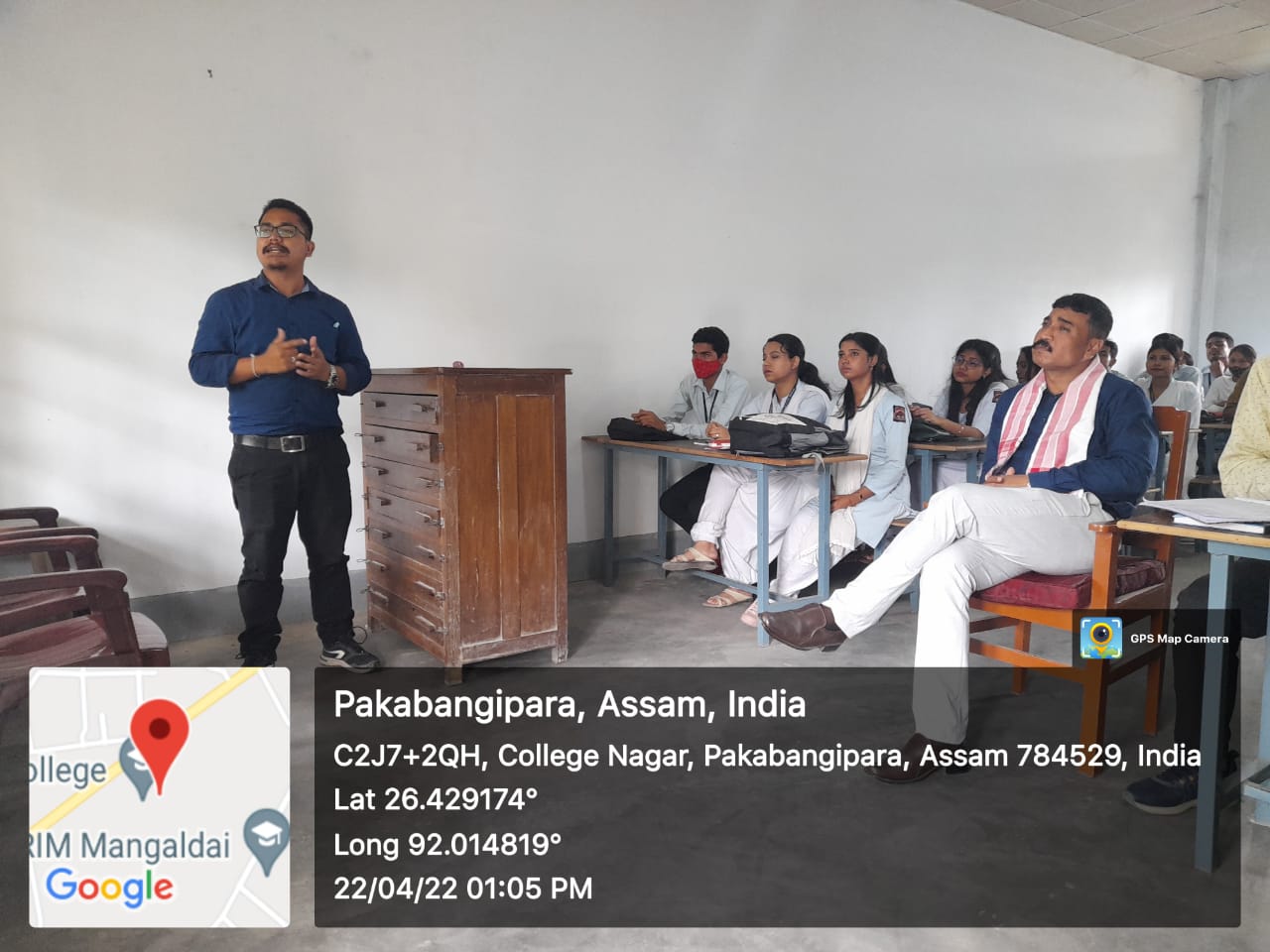 Record of Departmental Proceeding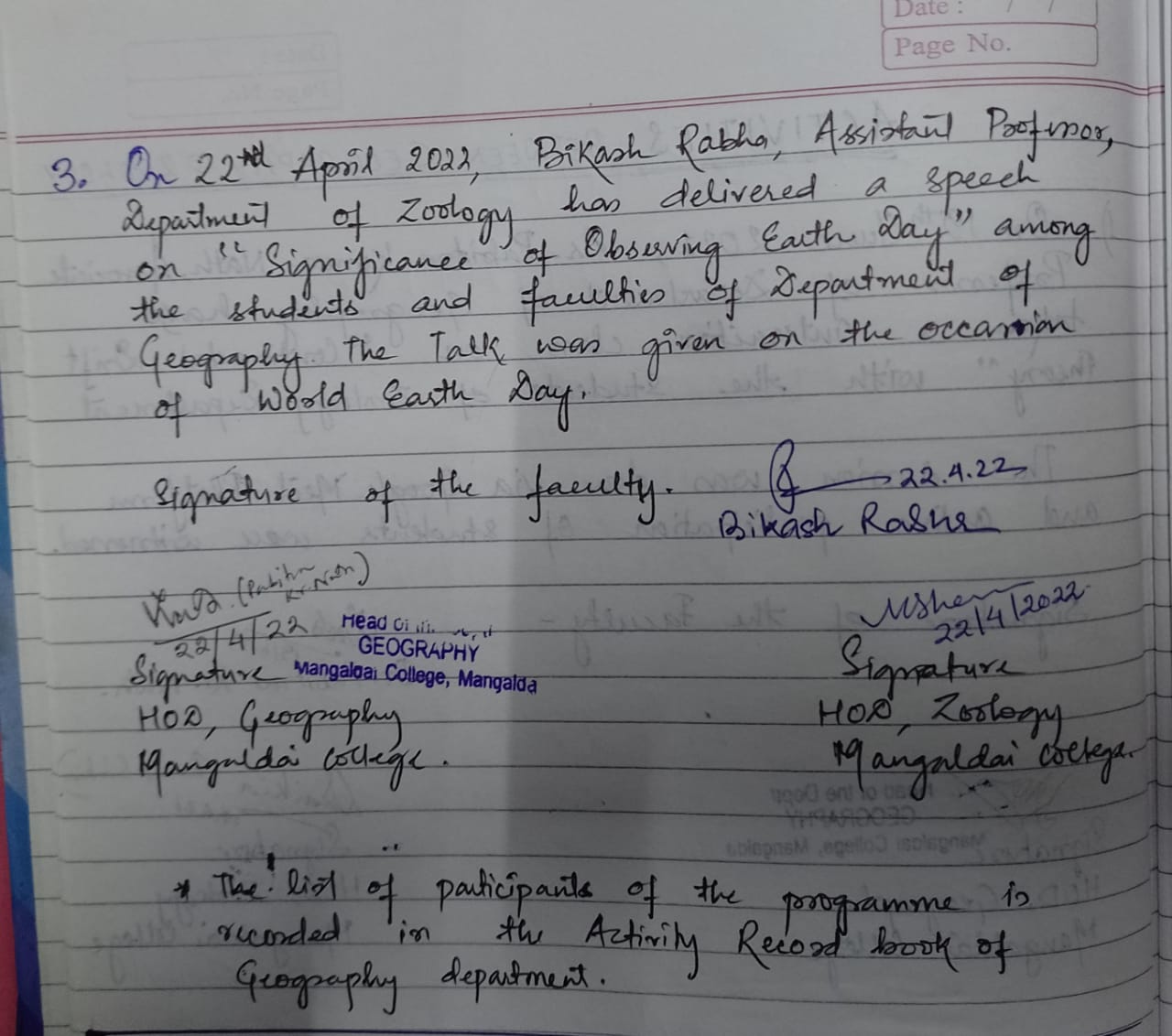 Faculty Exchange ProgrammeParticipating Department : Department of Geography and ZoologyDate: 10th June, 2022Venue: Department of Geography, Mangaldai College Theme: Genetic classification of diseasesResource Person: Dr. Minati Sarma, Associate Professor, Department of ZoologyParticipants: 6th Semester Major students, Department of Geography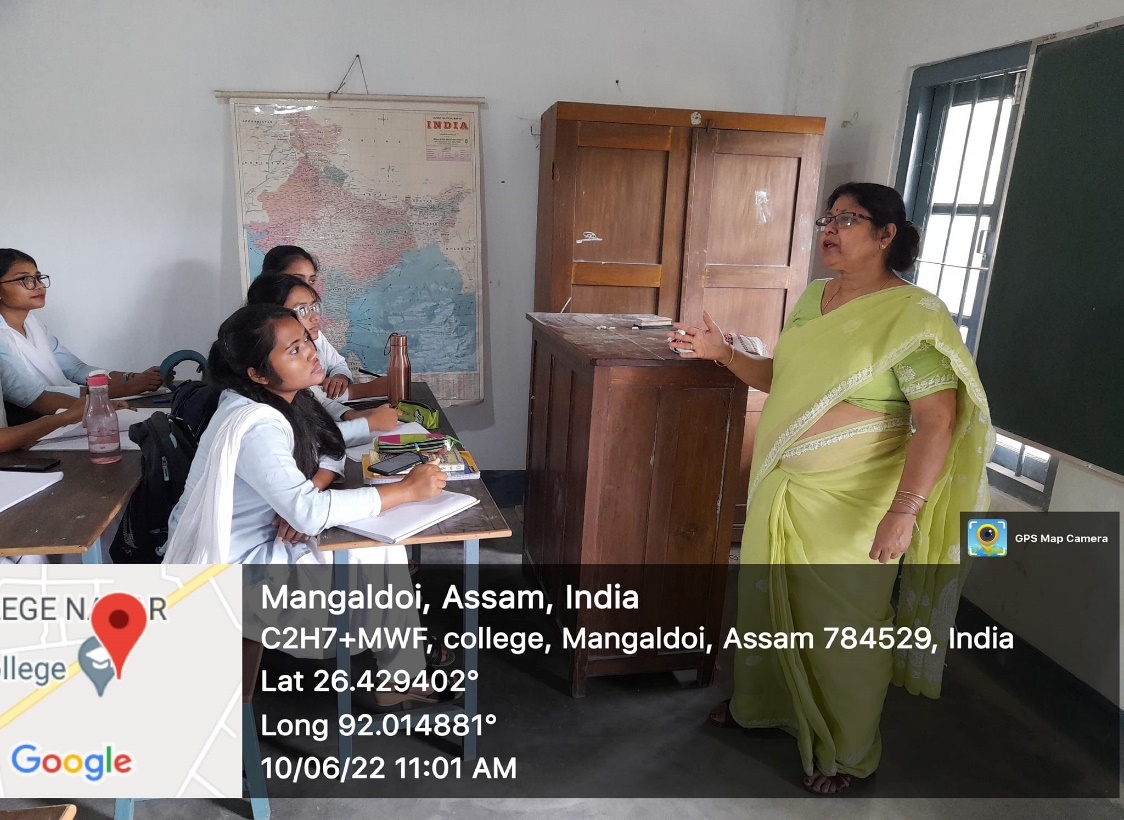 Record of Departmental Proceeding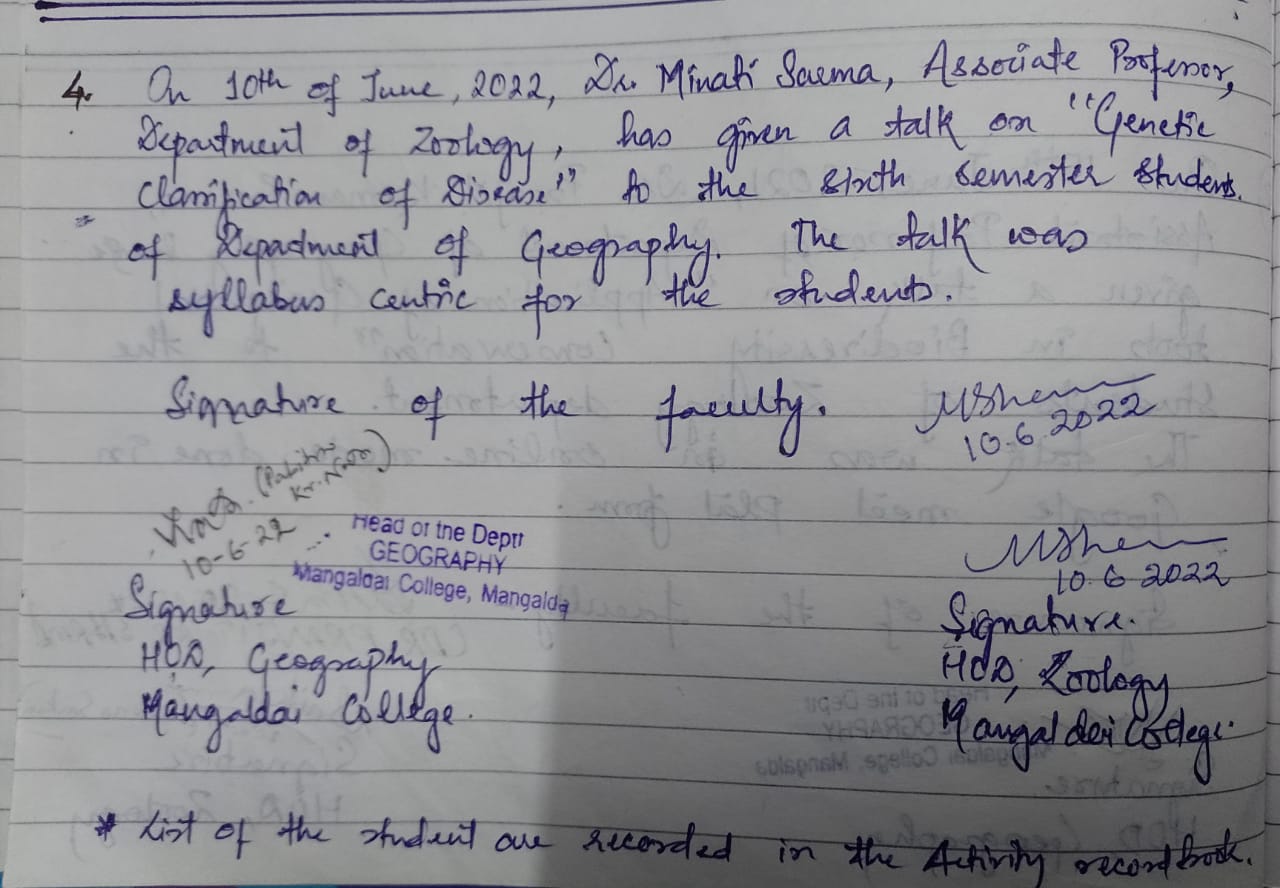 